Continuous quality improvement (CQI)Influenza immunisation using primary Sense Where ….. appears, this is for the practice to complete. Ask-Do-DescribeAsk-Do-DescribeWhy do we want to change?Why do we want to change?GapHigh risk patients missing vaccinations including high complexity patients and pregnant women.BenefitsAnnual vaccination is the most important measure to prevent influenza and its complications and is recommended for all people with medical conditions and from vulnerable groups which increase the risk of influenza complications. EvidenceVaccinations are a safe and effective way to protect from serious disease caused by influenza. Influenza immunisation across our communities also protects other people, especially people who are ineligible for vaccination. The more people vaccinated in communities, the less likely the disease will spread (Department of Health). What do we want to change?What do we want to change?TopicEnsure that our high-risk patients do not slip though the gaps and miss getting their annual influenza vaccination. We will do this through: promoting use of the Primary Sense desktop for GPs so they get prompts to vaccinate at the point of care for high complexity or pregnant patients use of reports to find patients booked in without a vaccinationuse of reports to find patients not booked in without a vaccinationuse of reports to find patients that haven’t visited for a long time and decide whether to inactive them. The best reports to find most of at risk is the Winter Wellness and Pregnancy and Vaccinations. Other reports showing influenza vaccinations are below, but the same patients may appear across them. You could choose to use other reports, and to avoid double counting, export names from each via excel and count once.Patients booked in with missing PIP QI MeasuresPatients missing PIP QI or accreditation MeasuresChronic Lung Disease and AsthmaFrailty Care ManagementHow much do we want to change?How much do we want to change?BaselineCount the number of patients on the Winter Wellness report and count those without an influenza vaccination (blank date). The last influenza vaccine will only show if within the past 15 months.Count the number of patients on the Pregnancy and Vaccinations report and count those without an influenza vaccination (blank date). The last vaccine date will be in brackets if before the pregnancy started and very close to the start date.Note the date the reports were ran. Reports are automatically saved here: 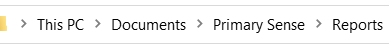 You can still export to Excel from an old report.Entries at the bottom of the table are the number of patients on the reports – noting baseline will change if new patients come on reports and some patients are on reports for factors other than influenza vaccinations.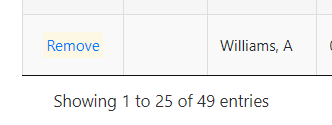 TargetOur practice aims to reduce the number of patients on the Winter Wellness report requiring influenza vaccinations by ……………each weekOur practice aims to reduce the number of patients on the Pregnancy report requiring influenza vaccinations by ……………each weekOur practice aims to increase the number of GPs with a desktop app to…………Who are involved in the change?Who are involved in the change?ContributorsQI Team lead/QI team members …….Practice Manager……..GPs/Practice Nurses/Receptionists …….PHN Support Officer……When are we making the change?When are we making the change?DeadlinesBaseline data report generated (date)………Implementation between (date range)…….Review meeting (date)……How are we going to change?How are we going to change?Potential solutionsDelete as requiredIdentify eligible patients through Primary SensePromote influenza vaccination via SMS alerts, phone messages, posters and pamphletsReview current appointment systemsConsider designated immunisation clinics for at risk and vulnerable groups (allocate appropriate times when the risk of potentially infectious patients being onsite is minimised)Flag eligible patients and book with GP/RNOpportunistic influenza vaccinations for patients with current booked appointmentsEnsure consistent use of the ‘not given here’ option in clinical software and entering the date the patient provides if immunisation given elsewhereImplementList your chosen solutions in order of implementation….….MonitorReview 1 - Date: …..What is working/not working? Has there been a change in data? If not, why not? Review 2 - Date: …..What is working/not working? Has there been a change in data? If not, why not? How much did we change?How much did we change?Performance This section is to be completed at end/closure of activity. Winter Wellness Each week the number of patients on the Winter Wellness report that got an influenza vaccination with a date during that week (A) and those without an influenza vaccination i.e. blank date (B).  B + A for the totalA ÷ B x 100 to get the %Pregnancy Each week the number of patients on the Pregnancy report that got an influenza vaccination with a date during that week (A) and those without an influenza vaccination i.e. blank date (B).  B + A for the totalA ÷ B x 100 to get the %Number of GPs with a desktop each weekLearnWhat lessons learnt could you use for other improvement activities?.....What worked well, what could have been changed or improved?.....What next?What next?SustainImplement new processes and systems into business as usual - which parts of this activity, if any, will you incorporate into business as usual at your practice MonitorReview Primary Sense vaccination reports monthly/quarterly and initiate corrective measures as required.	